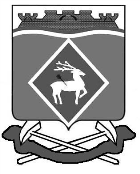 РОССИЙСКАЯ  ФЕДЕРАЦИЯ РОСТОВСКАЯ ОБЛАСТЬМУНИЦИПАЛЬНОЕ  ОБРАЗОВАНИЕ  «ГОРНЯЦКОЕ СЕЛЬСКОЕ  ПОСЕЛЕНИЕ»АДМИНИСТРАЦИЯ  ГОРНЯЦКОГО  СЕЛЬСКОГО ПОСЕЛЕНИЯ ПОСТАНОВЛЕНИЕот 07.07.2023 № 95пос. ГорняцкийОб утверждении отчета о финансировании и освоении проводимых программных мероприятий муниципальной программы Горняцкого сельского поселения «Социальная поддержка граждан» за первое полугодие 2023 годаВ соответствии с бюджетным законодательством Российской Федерации, постановлением Администрации Горняцкого сельского поселения от 13.03.2018 № 63 «Об утверждении Порядка разработки, реализации и оценки эффективности муниципальных программ Горняцкого сельского поселения», Администрация Горняцкого сельского поселения постановляет:1.	Утвердить отчет о финансировании и освоении проводимых программных мероприятий по муниципальной программе Горняцкого сельского поселения «Социальная поддержка граждан» по состоянию на 01.07.2023 согласно приложению № 1 к настоящему постановлению.2.	Настоящее постановление вступает в силу с момента официального опубликования.3.	Контроль за исполнением постановления возложить на начальника отдела экономики и финансов Л.В. Трихаеву.Приложение № 1 к постановлению Администрации Горняцкого сельского поселенияот 07.07.2023 № 95Отчет об исполнении плана реализации муниципальной программы Горняцкого сельского поселения«Социальная поддержка граждан» отчетный период 01.07.2023<1> Под отчетной датой понимается первое число месяца, следующего за отчетным периодом.Заведующий сектором по общим вопросам, земельным и имущественным отношениям                                                                  Л.П. ДикаяГлава АдминистрацииГорняцкого сельского поселенияА.В. БалденковА.В. БалденковВерно Заведующий сектором по общим вопросам, земельным и имущественным отношениямВерно Заведующий сектором по общим вопросам, земельным и имущественным отношениямЛ.П. Дикая№ п/пНаименование основного мероприятия,мероприятия ведомственной целевой программы,контрольного события программыОтветственный исполнитель (ФИО)Результатреализации мероприятия (краткое описание)Фактическая дата начала   
реализации 
мероприятияФактическая дата окончания
реализации мероприятия, 
наступления контрольного 
событияРасходы местного бюджета на реализацию муниципальной      
программы, тыс. руб.Расходы местного бюджета на реализацию муниципальной      
программы, тыс. руб.Заключено   
контрактов на отчетную дату, тыс. руб.   
<1>№ п/пНаименование основного мероприятия,мероприятия ведомственной целевой программы,контрольного события программыОтветственный исполнитель (ФИО)Результатреализации мероприятия (краткое описание)Фактическая дата начала   
реализации 
мероприятияФактическая дата окончания
реализации мероприятия, 
наступления контрольного 
событияпредусмотреномуниципальной программойфакт на отчетную дату <1>Заключено   
контрактов на отчетную дату, тыс. руб.   
<1>1223456781.Подпрограмма 1. «Выплата пенсии за выслугу лет лицам, замещавшим выборные муниципальные должности и должностимуниципальной службы в поселении»Подпрограмма 1. «Выплата пенсии за выслугу лет лицам, замещавшим выборные муниципальные должности и должностимуниципальной службы в поселении»Подпрограмма 1. «Выплата пенсии за выслугу лет лицам, замещавшим выборные муниципальные должности и должностимуниципальной службы в поселении»Подпрограмма 1. «Выплата пенсии за выслугу лет лицам, замещавшим выборные муниципальные должности и должностимуниципальной службы в поселении»Подпрограмма 1. «Выплата пенсии за выслугу лет лицам, замещавшим выборные муниципальные должности и должностимуниципальной службы в поселении»Подпрограмма 1. «Выплата пенсии за выслугу лет лицам, замещавшим выборные муниципальные должности и должностимуниципальной службы в поселении»Подпрограмма 1. «Выплата пенсии за выслугу лет лицам, замещавшим выборные муниципальные должности и должностимуниципальной службы в поселении»Подпрограмма 1. «Выплата пенсии за выслугу лет лицам, замещавшим выборные муниципальные должности и должностимуниципальной службы в поселении»1.1.Ежемесячная выплата пенсии за выслугу лет лицам, замещавшим выборные муниципальные должности и должности муниципальной службыТрихаева Л.В.01.01.202331.12.2023273,5114,5